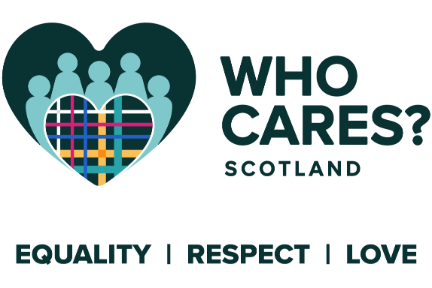 CONFIDENTIAL Who Cares? Scotland	Application for EmploymentWhen complete, this form (along with the separate equality monitoring form) can be submitted as a Word document by email attachment and sent to: jobs@whocaresscotland.org Only 'Part 4-16' of this form will be made available to short-listing panels. Parts 1-16 would then be used by the interviewing panel if you are selected for interview.7) PREVIOUS EMPLOYMENTPlease copy the table to continue on separate sheet if necessary8) DETAILS OF VOLUNTARY EXPERIENCEPlease add more rows as necessary9) DETAILS OF TRAINING, PROFESSIONAL DEVELOPMENT, REGULATORY BODYPlease add more rows as necessary15) DATA PROTECTIONThe information provided by you in this Application for Employment will be used for the purposes of considering your application for employment and monitoring the recruitment process. If your application is successful, we will process your information for the purpose of facilitating your employment with Who Cares? Scotland, including the sharing of information with external partners for the purposes of processing Company benefits (including pensions and insurance). The information you provide will be stored securely and will not be retained longer than necessary. Unsuccessful applications will not normally be kept for longer than a year. You have the right to access the information that Who Cares? Scotland holds on you. If you would like to do this, please email mydata@whocaresscotland.org16) CRIMINAL CONVICTION DECLARATIONGiven the nature of the work carried out by Who Cares? Scotland, the majority of posts are exempt from the Rehabilitation of Offenders Act 1974 (Exclusions and Exceptions) (Scotland) Order 2003 (as amended). If appointed to such a post, you will be required to complete a Protection of Vulnerable Groups (PVG) Scheme Application.  Please declare all convictions, spent or unspent as these may appear on any Disclosure check that we carry out. Previous convictions do not preclude you from working for Who Cares? Scotland, however, the nature of previous convictions might impact on which roles you can carry out. I declare that I have: 	(a) No previous convictions – YES/NO (Delete as appropriate. If Yes, continue to (b))(b) Previous convictions – details of which are:Please note that any declaration made in section 16 will NOT be used in the interview selection process.1) VACANCY DETAILS1) VACANCY DETAILSJob TitleHow did you find out about this vacancy?2) PERSONAL DETAILS2) PERSONAL DETAILS2) PERSONAL DETAILS2) PERSONAL DETAILSSurnameAddressForenameTel. HomeTel. MobileE-Mail AddressPostcode3) DECLARATIONI certify that all information contained in this form from section 1-16 is true and correct to the best of my knowledge. I realise that false information or omission may lead to withdrawal of any offer, or dismissal.By completing your name below and emailing the application form, this will be accepted as your signature.3) DECLARATIONI certify that all information contained in this form from section 1-16 is true and correct to the best of my knowledge. I realise that false information or omission may lead to withdrawal of any offer, or dismissal.By completing your name below and emailing the application form, this will be accepted as your signature.3) DECLARATIONI certify that all information contained in this form from section 1-16 is true and correct to the best of my knowledge. I realise that false information or omission may lead to withdrawal of any offer, or dismissal.By completing your name below and emailing the application form, this will be accepted as your signature.3) DECLARATIONI certify that all information contained in this form from section 1-16 is true and correct to the best of my knowledge. I realise that false information or omission may lead to withdrawal of any offer, or dismissal.By completing your name below and emailing the application form, this will be accepted as your signature.SIGNATUREDATE4) DISABILITYThe Equality Act 2010 defines disability as follows: “any physical or mental impairment which has a substantial and long-term adverse effect on a person’s ability to carry out normal day to day activities”. Who Cares? Scotland operates an Interview Guarantee Scheme for disabled candidates, which means that if you have a disability, and meet the minimum criteria outlined within the person specification, you will be guaranteed an interview. However, some disabled people prefer not to take this option, so please indicate your preference if you are a disabled candidate. Do you want to participate in the Disability jobs guarantee scheme? YES/NO (Delete as appropriate.)Please specify any special requirements you require if attending for interview, e.g. Induction Loop, Wheelchair Access, Signer 5) CARE EXPERIENCE Who Cares? Scotland operates an Interview Guarantee Scheme for Care Experienced candidates, which means that if you are care experienced, by which we mean if you are or have ever been in foster care, residential care, kinship care or been looked after at home, and meet the minimum criteria outlined within the person specification, you will be guaranteed an interview. However, some care experienced people prefer not to take this option, so please indicate your preference if you are a care experienced candidate. Do you want to participate in the Care Experienced jobs guarantee scheme? YES/NO (Delete as appropriate.)6) CURRENT EMPLOYMENT4) DISABILITYThe Equality Act 2010 defines disability as follows: “any physical or mental impairment which has a substantial and long-term adverse effect on a person’s ability to carry out normal day to day activities”. Who Cares? Scotland operates an Interview Guarantee Scheme for disabled candidates, which means that if you have a disability, and meet the minimum criteria outlined within the person specification, you will be guaranteed an interview. However, some disabled people prefer not to take this option, so please indicate your preference if you are a disabled candidate. Do you want to participate in the Disability jobs guarantee scheme? YES/NO (Delete as appropriate.)Please specify any special requirements you require if attending for interview, e.g. Induction Loop, Wheelchair Access, Signer 5) CARE EXPERIENCE Who Cares? Scotland operates an Interview Guarantee Scheme for Care Experienced candidates, which means that if you are care experienced, by which we mean if you are or have ever been in foster care, residential care, kinship care or been looked after at home, and meet the minimum criteria outlined within the person specification, you will be guaranteed an interview. However, some care experienced people prefer not to take this option, so please indicate your preference if you are a care experienced candidate. Do you want to participate in the Care Experienced jobs guarantee scheme? YES/NO (Delete as appropriate.)6) CURRENT EMPLOYMENT4) DISABILITYThe Equality Act 2010 defines disability as follows: “any physical or mental impairment which has a substantial and long-term adverse effect on a person’s ability to carry out normal day to day activities”. Who Cares? Scotland operates an Interview Guarantee Scheme for disabled candidates, which means that if you have a disability, and meet the minimum criteria outlined within the person specification, you will be guaranteed an interview. However, some disabled people prefer not to take this option, so please indicate your preference if you are a disabled candidate. Do you want to participate in the Disability jobs guarantee scheme? YES/NO (Delete as appropriate.)Please specify any special requirements you require if attending for interview, e.g. Induction Loop, Wheelchair Access, Signer 5) CARE EXPERIENCE Who Cares? Scotland operates an Interview Guarantee Scheme for Care Experienced candidates, which means that if you are care experienced, by which we mean if you are or have ever been in foster care, residential care, kinship care or been looked after at home, and meet the minimum criteria outlined within the person specification, you will be guaranteed an interview. However, some care experienced people prefer not to take this option, so please indicate your preference if you are a care experienced candidate. Do you want to participate in the Care Experienced jobs guarantee scheme? YES/NO (Delete as appropriate.)6) CURRENT EMPLOYMENT4) DISABILITYThe Equality Act 2010 defines disability as follows: “any physical or mental impairment which has a substantial and long-term adverse effect on a person’s ability to carry out normal day to day activities”. Who Cares? Scotland operates an Interview Guarantee Scheme for disabled candidates, which means that if you have a disability, and meet the minimum criteria outlined within the person specification, you will be guaranteed an interview. However, some disabled people prefer not to take this option, so please indicate your preference if you are a disabled candidate. Do you want to participate in the Disability jobs guarantee scheme? YES/NO (Delete as appropriate.)Please specify any special requirements you require if attending for interview, e.g. Induction Loop, Wheelchair Access, Signer 5) CARE EXPERIENCE Who Cares? Scotland operates an Interview Guarantee Scheme for Care Experienced candidates, which means that if you are care experienced, by which we mean if you are or have ever been in foster care, residential care, kinship care or been looked after at home, and meet the minimum criteria outlined within the person specification, you will be guaranteed an interview. However, some care experienced people prefer not to take this option, so please indicate your preference if you are a care experienced candidate. Do you want to participate in the Care Experienced jobs guarantee scheme? YES/NO (Delete as appropriate.)6) CURRENT EMPLOYMENTName of EmployerJob TitleEmployer’s AddressStart date Employer’s AddressCurrent SalarySalary ScaleOther BenefitsMain Duties and ResponsibilitiesMain Duties and ResponsibilitiesMain Duties and ResponsibilitiesMain Duties and ResponsibilitiesPeriod of NoticeReasons for wishing to leave current jobReasons for wishing to leave current jobReasons for wishing to leave current jobReasons for wishing to leave current jobName of EmployerJob TitleDatesDatesFull or Part-timeName of EmployerJob TitleFROMTOFull or Part-time1)Duties undertaken:Duties undertaken:Duties undertaken:Duties undertaken:Duties undertaken:Reason for leaving:Reason for leaving:Reason for leaving:Reason for leaving:Reason for leaving:2)Duties undertaken:Duties undertaken:Duties undertaken:Duties undertaken:Duties undertaken:Reason for leaving:Reason for leaving:Reason for leaving:Reason for leaving:Reason for leaving:3)Duties undertaken:Duties undertaken:Duties undertaken:Duties undertaken:Duties undertaken:Reason for leaving:Reason for leaving:Reason for leaving:Reason for leaving:Reason for leaving:4)Duties undertaken:Duties undertaken:Duties undertaken:Duties undertaken:Duties undertaken:Reason for leaving:Reason for leaving:Reason for leaving:Reason for leaving:Reason for leaving:5)Duties undertaken:Duties undertaken:Duties undertaken:Duties undertaken:Duties undertaken:Reason for leaving:Reason for leaving:Reason for leaving:Reason for leaving:Reason for leaving:OrganisationRoleDatesDatesDuties UndertakenOrganisationRoleFROMTODuties UndertakenTopic/SubjectDatesDatesQualification/Award Gained (if known)/Regulatory BodyTopic/SubjectFROMTOQualification/Award Gained (if known)/Regulatory Body10) QUALIFICATIONS/EDUCATION ACHIEVED Please include secondary, further, and higher educationPlease add more rows as necessary11) QUALIFICATION CURRENTLY STUDYING/ WORKING TOWARDSPlease add more rows as necessary12) FURTHER INFORMATION – Personal statementPlease state why you are applying for this position and outline how you meet the specific requirements of the job description and person specification, including the skills, experience, knowledge, and achievements you bring to this post. (MAXIMUM 1000 words). Please continue on further sheets as necessary.10) QUALIFICATIONS/EDUCATION ACHIEVED Please include secondary, further, and higher educationPlease add more rows as necessary11) QUALIFICATION CURRENTLY STUDYING/ WORKING TOWARDSPlease add more rows as necessary12) FURTHER INFORMATION – Personal statementPlease state why you are applying for this position and outline how you meet the specific requirements of the job description and person specification, including the skills, experience, knowledge, and achievements you bring to this post. (MAXIMUM 1000 words). Please continue on further sheets as necessary.10) QUALIFICATIONS/EDUCATION ACHIEVED Please include secondary, further, and higher educationPlease add more rows as necessary11) QUALIFICATION CURRENTLY STUDYING/ WORKING TOWARDSPlease add more rows as necessary12) FURTHER INFORMATION – Personal statementPlease state why you are applying for this position and outline how you meet the specific requirements of the job description and person specification, including the skills, experience, knowledge, and achievements you bring to this post. (MAXIMUM 1000 words). Please continue on further sheets as necessary.10) QUALIFICATIONS/EDUCATION ACHIEVED Please include secondary, further, and higher educationPlease add more rows as necessary11) QUALIFICATION CURRENTLY STUDYING/ WORKING TOWARDSPlease add more rows as necessary12) FURTHER INFORMATION – Personal statementPlease state why you are applying for this position and outline how you meet the specific requirements of the job description and person specification, including the skills, experience, knowledge, and achievements you bring to this post. (MAXIMUM 1000 words). Please continue on further sheets as necessary.10) QUALIFICATIONS/EDUCATION ACHIEVED Please include secondary, further, and higher educationPlease add more rows as necessary11) QUALIFICATION CURRENTLY STUDYING/ WORKING TOWARDSPlease add more rows as necessary12) FURTHER INFORMATION – Personal statementPlease state why you are applying for this position and outline how you meet the specific requirements of the job description and person specification, including the skills, experience, knowledge, and achievements you bring to this post. (MAXIMUM 1000 words). Please continue on further sheets as necessary.13) DRIVING LICENSE Do you have a full driving license and access to a car for the purposes of work?14) REFERENCESPlease give the names, contact details and job titles of three referees who know you in a professional capacity. One of these referees should be your current or most recent employer. A request not to contact this referee in the first instance will be respected, however it should be noted that a reference from this source will be requested if you verbally or in-writing accept a job offer with Who Cares? Scotland.14) REFERENCESPlease give the names, contact details and job titles of three referees who know you in a professional capacity. One of these referees should be your current or most recent employer. A request not to contact this referee in the first instance will be respected, however it should be noted that a reference from this source will be requested if you verbally or in-writing accept a job offer with Who Cares? Scotland.14) REFERENCESPlease give the names, contact details and job titles of three referees who know you in a professional capacity. One of these referees should be your current or most recent employer. A request not to contact this referee in the first instance will be respected, however it should be noted that a reference from this source will be requested if you verbally or in-writing accept a job offer with Who Cares? Scotland.14) REFERENCESPlease give the names, contact details and job titles of three referees who know you in a professional capacity. One of these referees should be your current or most recent employer. A request not to contact this referee in the first instance will be respected, however it should be noted that a reference from this source will be requested if you verbally or in-writing accept a job offer with Who Cares? Scotland.14) REFERENCESPlease give the names, contact details and job titles of three referees who know you in a professional capacity. One of these referees should be your current or most recent employer. A request not to contact this referee in the first instance will be respected, however it should be noted that a reference from this source will be requested if you verbally or in-writing accept a job offer with Who Cares? Scotland.1)Name:Designation:Address:Tel. No:Email:In what capacity does this referee know you?Do not contact prior to interview:2)Name:Designation:Address:Tel. No:Email:In what capacity does this referee know you?Do not contact prior to interview:3)Name:Designation:Address:Tel. No:Email:In what capacity does this referee know you?Do not contact prior to interview:SPENT / UNSPENT CONVICTIONSDETAILSWhen did the offences take place?  What were you charged with?  What sentence did you receive?Please give details of the reasons and circumstances that led to your offence(s)What have you learned from the experience?Please give details of how you completed the sentencePENDING COURT APPEARANCES / OUTSTANDING CHARGESDETAILSPlease state what you have been charged with and when you are due to appear in court.